Прогноз возможных чрезвычайных ситуаций на территории Тужинского района Кировской области на 4 декабря 2023 года (подготовлено на основе информации Кировского ЦГМС – филиала ФГБУ «Верхне-Волжское УГМС», управления ФС по надзору в сфере защиты прав потребителей и благополучия человека по Кировской области, Управления ГИБДД УВД по Кировской области, ФГУ «Российский сельскохозяйственный центр» по Кировской области, КОГУ «Кировская областная станция по борьбе с болезнями животных», УЗНТ администрации Правительства Кировской области) Обстановка за прошедшие сутки: 1.1. Чрезвычайные ситуации. Не зарегистрированы. 	 1.2. Происшествия, природные бедствия, техногенные аварии. 	Не зарегистрированы. 	 1.3. Гидрологическая обстановка.  Гидрологическая обстановка в норме. Нарушений в работе водозаборов не наблюдается.  1.4. Радиационно-химическая и экологическая обстановка. Радиационная, химическая и бактериологическая обстановка на территории Тужинского района Кировской области в норме. Общий уровень загрязнения воздуха - умеренный. 1.5. Природные пожары. В 	соответствии 	с 	распоряжением 	Министерства 	лесного 	хозяйства Кировской области от 09.10.2023 № 661 «Об окончании пожароопасного сезона 2023 года в лесах на территории лесничеств Кировской области» пожароопасный сезон завершен 09.10.2023. 1.6. Космический мониторинг. По 	данным 	космического 	мониторинга 	термические 	точки 	не зарегистрированы.  1.7. Происшествия на водных объектах. 	Не зарегистрированы. 	 1.8.  Биолого-социальные. В связи с возникновением африканской чумы свиней на территории Тужинского района Кировской области Распоряжением Губернатора Кировской области № 116 от 27.07.2023 	в 	пределах 	границ 	территорий 	м.о. Тужинский район введѐн режим функционирования «Повышенная готовность». За отчѐтный период случаи бешенства диких животных не зарегистрированы. 1.9. Метеообстановка. По информации Кировского ЦГМС - филиала ФГБУ "ВЕРХНЕ-ВОЛЖСКОЕ УГМС" на территории Тужинского района Кировской области: ОЯ: нет. НЯ: нет. 3 декабря (воскресенье) Облачность: облачно с прояснениями. Осадки: ночью местами небольшой снег, днѐм преимущественно без осадков. Явления: ночью местами туман, изморозь, днѐм местами туман. Ветер:  ночью  слабый  переменных  направлений,  2-7  м/с,  днѐм  слабый переменных направлений, 3-8 м/с. Температура воздуха: ночью -15, -10 °C, при прояснениях до -20 °C, днѐм -10, -5 °C. Состояние дороги: гололедица на дорогах. 1.10. Сейсмологическая обстановка. Сейсмологических событий не произошло. 1.11. Происшествия на объектах ЖКХ. Не зарегистрированы. 2. Прогноз ЧС на территории Тужинского района Кировской области. По данным Кировского ЦГМС - филиала ФГБУ "ВЕРХНЕ-ВОЛЖСКОЕ УГМС" на территории Тужинского района Кировской области: ОЯ: не прогнозируется. НЯ: не прогнозируется.4 декабря (понедельник) Облачность: облачная погода. Осадки:  ночью  снег,  местами  сильный  снег,  в  северных  районах преимущественно без осадков, днѐм снег, местами сильный снег. Явления: местами метель. Ветер: ночью  восточный,  юго-восточный,  9-14  м/с, днѐм восточный,  северо-восточный, 9-14 м/с. Температура  воздуха:  ночью  -17,  -12  °C,  днѐм  -12,  -7  °C,  в  юго-восточных районах -6, -1 °C. Состояние дороги: гололедица на дорогах, снежные заносы на дорогах. 5 декабря (вторник) Облачность: облачно с прояснениями. Осадки: небольшой снег. Ветер: ночью северо-западный, 7-12 м/с, днѐм северо-западный, 4-9 м/с. Температура воздуха: ночью -17, -12 °C, днѐм -15, -10 °C. Состояние дороги: гололедица на дорогах. 6 декабря (среда) Облачность: переменная облачность. Осадки: преимущественно без осадков. Ветер:  ночью  северный,  северо-западный,  3-8  м/с,  днѐм  северный,  северо-западный, 3-8 м/с. Температура воздуха: ночью -26, -21 °C, днѐм -24, -19 °C. Состояние  дороги:  местами  гололедица  на  дорогах,  днѐм  гололедица  на дорогах.                                                   Прогноз гидрологической обстановки. В связи с появлением шуги и плавучего льда возможна угроза низководным мостам и понтонным переправам. Прогнозируются провалы людей (особенно детей) и техники под лѐд. Нарушений в работе водозаборов не прогнозируется.  Подтоплений не прогнозируется. Биолого-социальные происшествия. Увеличивается вероятность травматизма среди населения вследствие гололедицы на дорогах и тротуарах, а так же в результате схода снеголедяных отложений с крыш и фасадов зданий. В связи с низкими температурами воздуха возможны единичные случаи обморожения среди населения. Возможно увеличение случаев выявления очагов высокопатогенного гриппа птиц на территории Тужинского района Кировской области. Возможны случаи пищевого отравления населения недоброкачественной водой, пищевыми продуктами и контрафактной алкогольной продукцией. Возможно увеличение карантинной фитосанитарной зоны и выявления новых очагов распространения Уссурийского полиграфа (жука короеда) на территории Тужинского района Кировской области. Прогноз по сейсмологической обстановке. Территория Кировской области характеризуется отсутствием сейсмической опасности. Возникновение землетрясений не прогнозируется. Техногенные происшествия. В связи с неправильной эксплуатацией печного и газового оборудования, несоблюдением правил пожарной безопасности и НППБ при использовании печного, газового отопления повышается вероятность возникновения техногенных пожаров. Происшествия на водных объектах. Возможны единичные происшествия по неосторожности и нарушению правил поведения на водных объектах.  В целях предотвращения чрезвычайных ситуаций, связанных с гибелью людей на водных объектах, организовать патрулирование и контроль по традиционным местам  лова рыбы, довести до населения правила безопасности на водных объектах, провести разъяснительную работу посредством СМИ. Происшествия на объектах ЖКХ. В связи с порывами ветра существует риск падения деревьев. Существует риск обрушения широкоформатных конструкций, рекламных щитов, баннеров в результате недостаточной прочности их закрепления при резких порывах ветра. Прогнозируются аварии на коммунальных системах и системах электроснабжения с возникновением ЧС на всей территории Кировской области. Существует вероятность аварийных ситуаций на всей протяженности ЛЭП и линий связи. Возможны аварийные ситуации, связанные с перехлестом, замыканием проводов, их обрывом, отключением электроподстанций, связанные с износом систем и линий связи, а также по совокупности влияния на них метеорологических явлений, в том числе налипания мокрого снега.  Прогноз обстановки на автомобильных дорогах. Сохраняется вероятность возникновения дорожно-транспортных происшествий, способных достичь масштабов ЧС. Возможны образования заторов на дорогах при прохождении комплекса неблагоприятных метеоявлений. Причина – несоблюдение правил дорожного движения водителями (нарушение скоростного режима и дистанции), совокупность неблагоприятных метеорологических условий, а также неудовлетворительное состояние отдельных участков дорог, связанное с выпадением мокрого снега и гололедицей (мосты и эстакады).  3. Рекомендации. Главам поселений Тужинского района: организовать мониторинг состояния придомовых территорий, участков дорог, низководных и понтонных мостов. обеспечить резервными источниками питания социально-значимые объекты, ТЭЦ, котельные. организовать мониторинг температурного режима на социально значимых объектах; проверить готовность системы дублирующих, автономных источников энергоснабжения, в первую очередь, в лечебных учреждениях и критически важных для инфраструктуры экономики объектах. усилить разъяснительную и профилактическую работу среди населения в рамках информирования о прогнозах и действиях при прохождении комплекса неблагоприятных (опасных) метеоявлений; в связи с прогнозируемыми метеорологическими условиями, проверить готовность служб экстренного реагирования;  организовывать доведение информации до населения об ожидаемых опасных и неблагоприятных метеорологических явлениях (в прогнозируемый период) через средства массовой информации, а также на официальных сайтах муниципальных образований в сети Интернет; предусмотреть 	возможность 	усиления 	дежурной 	смены 	ЕДДС муниципального образования в случае ожидаемых негативных воздействий неблагоприятных и опасных метеорологических явлений.  при необходимости, организовать функционирование органов управлений, сил и средств, предназначенных для ликвидации угрозы возникновения ЧС в режиме «Повышенная готовность». привести в готовность коммунальные службы к ликвидации последствий ЧС и происшествий, вызванных неблагоприятными метеоусловиями; организовать (при необходимости) через дежурного по связи ЦУКС оповещение водителей большегрузных автомобилей, осуществляющих междугородние перевозки “Дальнобойщиков”. организовать оперативное взаимодействие с диспетчерскими службами автостанций муниципальных образований области для организации контроля за прибытием автобусов междугороднего сообщения. проверить готовность социально-значимых, потенциально опасных объектов, и других объектов, пунктов временного размещения к неблагоприятным метеорологическим условиям; предусмотреть формирование оценочных комиссий для оценки негативного воздействия на инфраструктуру ЖКХ при прохождении комплекса неблагоприятных метеорологических явлений (КНМЯ); обеспечить готовность техники районных звеньев к реагированию на ДТП, происшествия связанные с нарушением жизнедеятельности людей (электроснабжение, водоснабжение, теплоснабжение); организовать проведение профилактических рейдов по снижению вероятности возникновения техногенных пожаров и происшествий на водных объектов. Тужинскому МУП «Коммунальщик»обратить особое внимание на аварийные деревья, деревья с сильными наклонами ствола и с неестественно развитой кроной. Своевременно проводить кронирование деревьев, а в случаях повреждения ствола гнилью – деревья удалять.  организовать информирование населения муниципальных образований о возможности возникновения аварийных ситуаций на объектах ЖКК, обо всех отключениях водоснабжения и местах размещения автотранспорта, направленного на обеспечение водой населения, а также времени его работы; вести контроль за пополнением запасов материально-технических средств для ликвидации последствий ЧС на объектах ТЭК и ЖКХ в необходимом объѐме, а также средств их доставки и личного состава, привлекаемого на организацию и проведение работ; организовать обследование аварийно-опасных участков различных сетей; усилить контроль за состоянием газопроводов в жилых домах и промышленных объектах; организовать контроль за состоянием водонапорных башен, раздаточных уличных колонок, пожарных гидрантов; предусмотреть выделение сил и средств для обеспечения водоснабжения в случае аварийного отключения водоснабжения или происшествий и ЧС на источниках водоснабжения с доведением информации о местах раздачи воды населению; проверить готовность резервных источников питания обеспечить их вывоз и прибытие на места отключения электроснабжения в СЗО и ПОО, в качестве дублирующих резервных источников питания к дополнительно имеющимся резервным источникам питания; проверить готовность сил и средств, привлекаемых для ликвидации последствий аварий и ЧС. предусмотреть увеличение количества ремонтных бригад в случае аварий на линиях электроснабжения, теплоснабжения вследствие метеорологических условий и техногенных аварий. организовать подсыпку дорог и тротуаров песчано-соляными смесями. 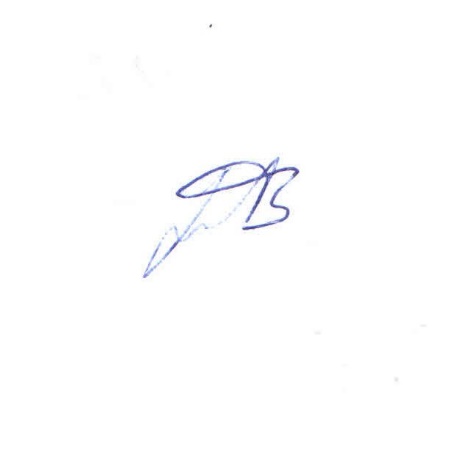 Диспетчер ЕДДС в Тужинском районе                                    А.В. Безруков